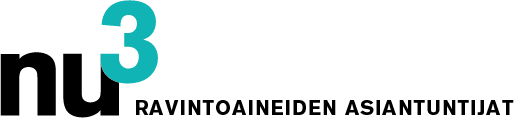 LEHDISTÖTIEDOTEnu3 avaa verkkokaupan SuomessaBerliini, 04.07.2014. Uuden nu3.fi-verkkokaupan myötä terveellisen ravitsemuksen Euroopan markkinajohtaja nu3 aloittaa toimintansa myös Suomessa. Uusi verkkokauppa on jaettu laihdutuksen, urheilun, luontaistuotteiden, terveyden ja kauneuden osastoihin. Nyt avattavan nu3.fi-sivuston myötä yhtiö pystyy tarjoamaan palvelua ja neuvontaa entistä paremmin myös suomalaisille asiakkailleen. Sivustolta löytyy heti alkajaisiksi yli 1 000 suurimman kotimaisen sekä ulkomaisen valmistajan sekä nu3:n oman tuotemerkin tuotetta.Tuotevalikoimaan kuuluu muun muassa monipuolisen nu3 Luonnontuotteet -sarjan superfoodeja, esimerkiksi chlorella, gojimarjat, chia-siemenet ja aroniamarjat, sekä nu3 Sports -tuotesarja. Viimeksi mainittu sisältää korkealaatuisia urheiluravinteita harjoittelun tueksi ja lihasten kasvun edistämiseen. Nu3:n perustaja ja toimitusjohtaja Felix Kaiser: ”Haluamme parantaa ihmisten elämänlaatua terveellisellä ravitsemuksella. Tavoitteenamme on tarjota asiakkaillemme asiantuntijaneuvontaa ja laajentaa valikoimaamme jatkuvasti innovatiivisilla tuotteilla. Nu3.fi-sivusto on merkittävä askel kohti päämääräämme.”Nu3:n asiantuntijat neuvovat asiakkaita henkilökohtaiseen ruokavalioon liittyvissä kysymyksissä ja auttavat sopivien tuotteiden löytämisessä chatissä ja puhelimitse.Lehdistön yhteystiedot:Saara RinkinenCountry Manager FinlandS-posti: lehdisto@nu3.fiTietoa nu3 - Ravintoaineiden asiantuntijoistanu3 on Euroopan johtavia terveellisen ravitsemuksen ja hyvinvoinnin yrityksiä. Yrityksen tuotevalikoima kattaa suosituimmat tuotemerkit luontaistuotteiden, luonnonkosmetiikan, urheiluravinteiden, laihdutustuotteiden sekä terveysvalmisteiden aloilta. Suosituimpien kotimaisten ja ulkomaisten tuotteiden lisäksi nu3 tuo markkinoille ravitsemus-ja liikuntatieteiden asiantuntijoista, farmaseuteista sekä lääketieteilijöistä koostuvan ryhmänsä kehittämiä uusia, innovatiivisia tuotteita oman nu3 tuotemerkin alla. Felix Kaiser, Kassian Ortner ja Dr. Robert Sünderhauf perustivat nu3 GmbH:n Saksassa vuonna 2011. Nykyään yrityksessä on noin 150 työntekijää ja se toimii 11 eri maassa. http://www.nu3.fi